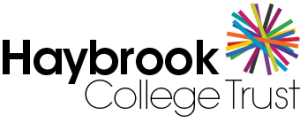 Deputy HeadteacherMillside SchoolRecruitment Pack“Inspiring and supporting young people to make positive choices about the future”Welcome to Haybrook College Trust“Inspiring and supporting young people to make positive choices about the future.”The College: an overviewHaybrook College Trust provides a flexible and creative range of education provisions in Slough for over 200 pupils, aged 11 – 19, who have been excluded or who exclude themselves from local education. All the young people who attend the College have significant and complex Social Emotional and Mental Health Difficulties (SEHMD). The College includes a KS3 and KS4 PRU and a SEMH Special School. In September 2011 a post 16 provision, The Gateway, was successfully established through partnership working with Slough Pit Stop Project. This is targeted at young people with SEMHD who have been, or who would become NEET if not for this provision. The College also runs Wexham Park Hospital Schoolroom (WPHS) which provides an education for young people of statutory school age who have serious medical conditions and who are too ill to attend school. On average 35% of pupils at the College have a statement or an Education Health and Care Plan (EHCP) for social, emotional and/or mental health needs. Almost all of the pupils at Haybrook arrive with attainment levels well below the national average and those entitled to Free School Meals is well above the national average. Deprivation is also a significant factor affecting the families of many of the young people attending the College.Our values and vision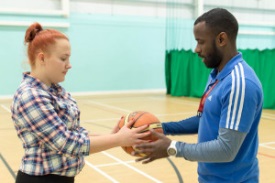 The College ProvisionThe Pupil Referral Unit (PRU)Across the PRU provision, we offer six unique programmes across four sites, each with its own curriculum, identity and specialism. However, the ‘culture of Haybrook’ transcends all of these programmes which helps to create the ‘Haybrook ethos’.Millside Special School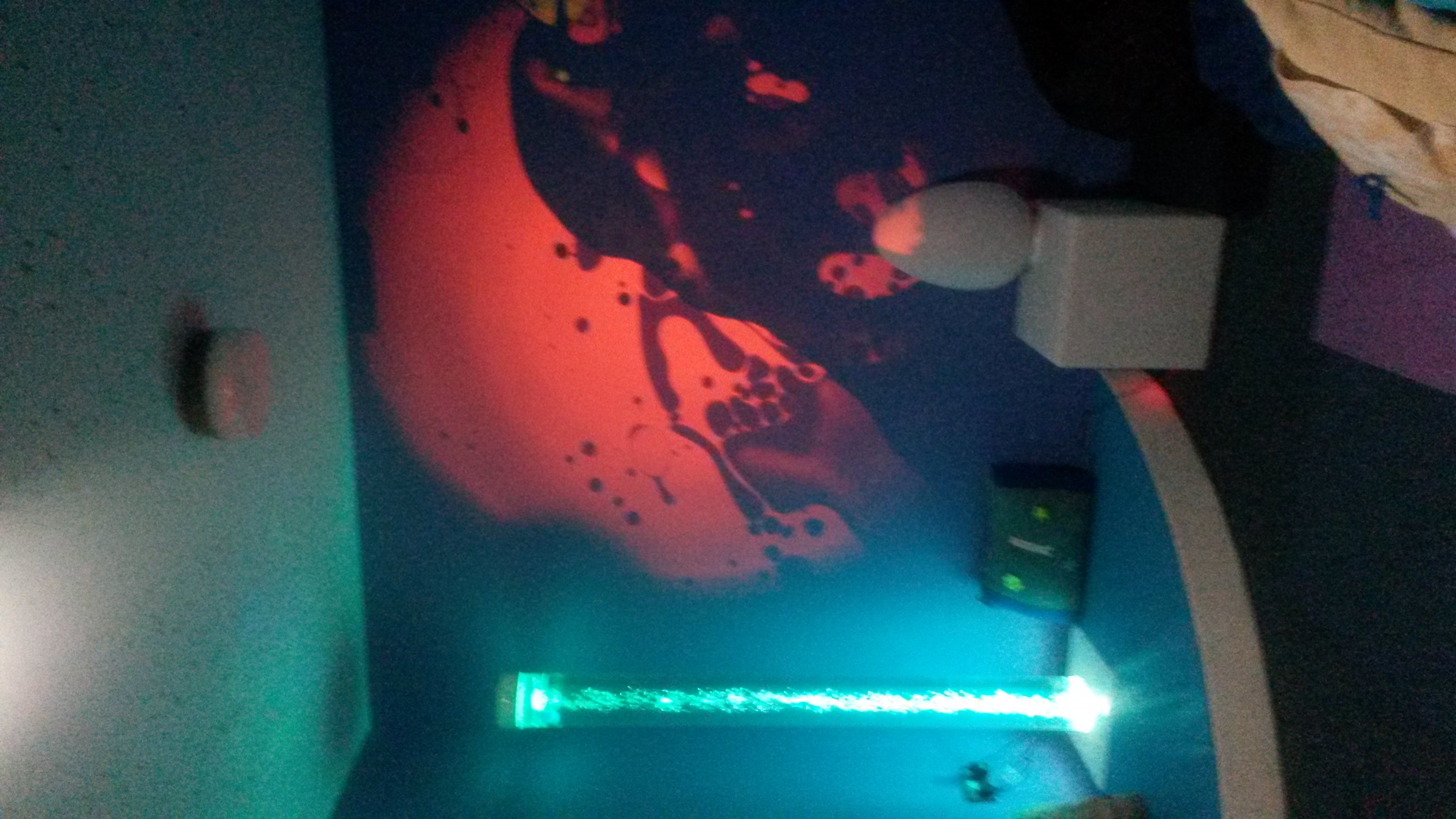 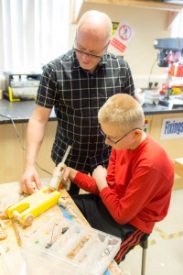 Communication between the school and families is good. Families are in general very supportive of their children and the school, with the overwhelming majority stating that the school is making a marked and positive difference to their children’s educational and social well-being.Additional offersPost 16 provision: The GatewayVocational Provision: Construction, Motor Vehicle and CateringWexham Park Hospital School Our CurriculumAll young people attending the College face a range of ‘barriers to learning’ and the curriculum offer is created to remove as many of these as we can.It is designed to ensure that young people have the best possible chance of a successful transition into Education Employment and Training (EET). It is also created to ensure that we can offer personalised pathways for students with the most complex needs.General principles:Young people have the entitlement to a broad and balanced curriculum offerAll young people have the opportunity to achieve at least 5 GCSEs or equivalents.All young people leave with a recognised English and maths qualification. The curriculum offer includes lots of opportunities for active and practical approaches to learning. The vocational offer at Pitstop, Construction Hut and Kitchen Craft supports this.Supporting independent learning, behaviour and leadership underpins everything that we do.The curriculum is underpinned by Careers Education Information and Guidance (CEIAG) and all staff see this as their responsibility.Behaviour ManagementAt Haybrook we value everyone as an individual, capable of growth, change and development despite previous behaviours associated with their Social Emotional and Mental Health (SEMH) difficulty.  Our motto: “Inspiring and supporting young people to make positive choices about the future,” guarantees that we work unstintingly with young people to help them achieve their absolute best in terms of academic outcomes.  Additionally staff work closely with pupils to encourage and support them to take more responsibility for their behaviour so that they can move successfully into either further Education Employment or Training (EET). Unacceptable behaviour is always challenged in an appropriate and systematic way.Our relationships are underpinned by the principles of, equality, mutual respect, fairness and consistency. We have high expectations that support the development of young people as effective and responsible citizens.The purpose of the behaviour policy is to encourage the best possible behaviour from all of our young people and we endeavour to work alongside pupils and parents/carers to plan individual approaches to maintain positive conduct.Our priority is to encourage good behaviour by:Creating a climate in which the management of behaviour is: “Firm, Fair, Flexible and Forgiving”.Recognising that low self-esteem is very often the root cause of many of the challenging behaviours that we see at the College – although also recognising that young people with low self-esteem can behave in quite different ways.Providing a relevant and appropriate curriculum which is tailored to meet the individual needs and preferred learning styles of the pupil to promote independent learning.